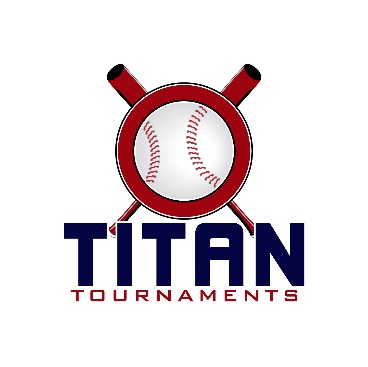 Thanks for playing ball with Titan!Roster and Waiver Forms must be submitted to the onsite director upon arrival and birth certificates must be available on site in each head coach’s folder.Victor Lord Park – 175 2nd St, Winder, GA – 9U, 10U, 12U, 13U
Lamar Murphy Park – 180 I.W. Davis Rd, Jefferson, GA – 11U
East Jackson Park – 225 Lakeview Drive, Nicholson, GA – 14U/15U*Return to play guidelines & social distancing to be observed by all*VLP - TD on Site: Allen Dyer (770)-895-5094
LMP – TD on Site: Sat. Rick (404)-451-2807/ Sun. Demond (252)-883-6471
EJP – TD on Site: David (601)-573-3669

10U, 11U, 13U, 14U, 15U Entry Fee: $435 (2 Days – 3 Seeding Games + Single Elimination Bracket Play)

12U – Saturday Only: $335 & 9U – Sunday Only: $335 (2 Seeding + Single Elimination Bracket Play)
Sanction Fee: $35 if unpaid in 2020Admission: $7 Per Spectator Per DayPlease check out the how much does my team owe document.Please refer to pages 14-15 of our rule book for seeding procedures, and pitching regulations.
The on deck circle is on your dugout side. If you are uncomfortable with your player being that close to the batter, you may have them warm up further down the dugout, but they must remain on your dugout side.
Headfirst slides are allowed, faking a bunt and pulling back to swing is not allowed.
Runners must make an attempt to avoid contact, but do not have to slide.
Warm Up Pitches – 5 pitches between innings or 1 minute, whichever comes first.
Coaches – one defensive coach is allowed to sit on a bucket or stand directly outside of the dugout for the purpose of calling pitches. Two offensive coaches are allowed, one at third base, one at first base.
Offensive: One offensive timeout is allowed per inning.
Defensive: Three defensive timeouts are allowed during a seven inning game. On the fourth and each additional defensive timeout, the pitcher must be removed from the pitching position for the duration of the game. In the event of extra innings, one defensive timeout per inning is allowed.
An ejection will result in removal from the current game, and an additional one game suspension. Flagrant violations are subject to further suspension at the discretion of the onsite director.Victor Lord Park10U Seeding Games & Bracket Games90 minutes finish the inning*Please be prepared to play at least 15 minutes prior to your scheduled start times*Victor Lord Park9U Seeding Games & Bracket Games – Sunday Only90 minutes finish the inning*Please be prepared to play at least 15 minutes prior to your scheduled start times*Victor Lord Park13U Seeding Games & Bracket Games90 minutes finish the inning*Please be prepared to play at least 15 minutes prior to your scheduled start times*Victor Lord Park12U Seeding Games & Bracket Games – Saturday Only90 minutes finish the inning*Please be prepared to play at least 15 minutes prior to your scheduled start times*Lamar Murphy Park11U Seeding Games & Bracket Games90 minutes finish the inning*Please be prepared to play at least 15 minutes prior to your scheduled start times*East Jackson Park14U Seeding Games & Bracket Games - 90 minutes finish the inning*Please be prepared to play at least 15 minutes prior to your scheduled start times*
East Jackson Park15U Seeding Games & Bracket Games - 90 minutes finish the inning*Please be prepared to play at least 15 minutes prior to your scheduled start times*TimeFieldGroupTeamScoreTeam8:15 Sat.3SeedingWinder Lions0-15East Hall Vikings8:15 Sat.4SeedingOconee Sliders11-2Gwinnett Bandits10:004SeedingOconee Sliders5-4East Hall Vikings11:454SeedingWinder Lions1-15Bodyshop Badgers1:304SeedingGwinnett Bandits6-7Bodyshop Badgers3:154SeedingWinder Lions1-21Oconee Sliders5:004SeedingGwinnett Bandits1-9East Hall Vikings6:454SeedingBodyshop Badgers13-14Oconee Sliders1:30 Sun.3Bracket Game 14 SeedGwinnett Bandits 13-15 SeedWinder Lions 3:15 Sun.3Bracket Game 22 SeedEast Hall Vikings 8-63 SeedBodyshop Badgers 5:00 Sun.3Bracket Game 3Winner of Game 1
Gwinnett Bandits4-141 SeedOconee Sliders6:45 Sun. 
C-Ship3Bracket Game 4Winner of Game 2
East Hall Vikings0-12Winner of Game 3
Oconee SlidersTimeFieldGroupTeamScoreTeam8:15 Sun.3SeedingNewton Naturals8-13Gwinnett Bandits8:15 Sun.4SeedingHavoc20-0Greenheads10:003SeedingAstros TABU7-7GA Goats10:004SeedingHavoc9-6Gwinnett Bandits11:453SeedingAstros TABU10-3Newton Naturals11:454SeedingGreenheads4-14GA Goats1:304Gold 
Game 12 Seed
Astros TABU12-83 Seed
GA Goats3:154Silver
Game 15 Seed
Newton Naturals12-76 seed
Greenheads5:00
C-Ship4Gold 
Game 2Winner of Game 1
Astros TABU4-51 Seed
Havoc6:45
C-Ship4Silver 
Game 2Winner of Game 1
Newton Naturals4-174 Seed
Gwinnett BanditsTimeFieldGroupTeamScoreTeamSat. 8:151TitanSand Gnats1-7Vipers10:001TitanSand Gnats3-3Gwinnett Bandits Navy11:451TitanElite Gamers Arnold1-8Vipers1:301TitanGwinnett Bandits Navy5-4Thomson Yard Dogs3:151TitanLumpkin Miners7-0Vipers5:001TitanElite Gamers Arnold4-6Thomson Yard Dogs6:451TitanElite Gamers Arnold1-3Lumpkin MinersSat. 8:152SpartanGwinnett Bandits Carolina4-9Team Albright (Mudcats)10:002SpartanGwinnett Bandits Carolina7-3ShowMe A’s11:452SpartanGwinnett Bandits Carolina6-6DSO – Bell1:302SpartanTeam Albright (Mudcats)2-8EC Impact3:152SpartanShowMe A’s11-2DSO – Bell5:002SpartanShowMe A’s2-9EC Impact6:452SpartanTeam Albright (Mudcats)8-2DSO – Bell8:302SpartanEC Impact10-4DSO - BellSun. 10:001TitanSand Gnats3-6Thomson Yard DogsSun. 10:002TitanGwinnett Bandits Navy0-8Lumpkin Miners11:45 Sun.1Gold Game 1Titan 2 Seed
Vipers3-0Spartan 3 Seed
Gwinnett Bandits Carolina1:301Gold Game 2Spartan 2 Seed
Team Albright (Mudcats)6-2Titan 3 Seed
Thomson Yard Dogs3:151Gold Game 3Winner of Game 1Vipers 3-4Titan 1 Seed
Lumpkin Miners5:001Gold Game 4Winner of Game 2
Team Albright (Mudcats)6-5Spartan 1 Seed
EC Impact6:45
C-Ship1Gold Game 5Winner of Game 3
Lumpkin Miners1-0Winner of Game 4
Team Albright (Mudcats)11:45 Sun.2Silver Game 1Spartan 5 Seed
DSO Bell4-2Titan 6 Seed
Elite Gamers Arnold1:302Silver Game 2Spartan 4 Seed
ShowMe A’s8-10Titan 5 Seed
Sand Gnats3:152Silver Game 3Winner of Game 1DSO Bell3-11Titan 4 Seed
Gwinnett Bandits Navy5:00
C-Ship2Silver Game 4Winner of Game 2
Sand Gnats12-7Winner of Game 3
Gwinnett Bandits NavyTimeFieldGroupTeamScoreTeam10:00 Sat.3SeedingAthens Senators14-2Amigos Warriors11:453SeedingAthens Senators3-8Hopewell Hawks1:303SeedingAmigos Warriors 7-8Walton Goats3:153SeedingHopewell Hawks5-10Walton Goats5:003Bracket Game 11 SeedWalton Goats13-14 SeedAmigo Warriors 6:453Bracket Game 22 SeedHopewell Hawks7-53 SeedAthens Senators8:30
C-Ship3Bracket Game 3Winner of Game 1Walton Goats4-3Winner of Game 2Hopewell HawksTimeFieldGroupTeamScoreTeam8:30 Sat.1SeedingClassic City Colts6-9No Doubt10:301SeedingGwinnett Bandits5-13No Doubt12:301SeedingGwinnett Bandits3-13Classic City Colts2:301SeedingEC Naturals0-12Covington Reds4:301SeedingEC Naturals3-3Classic City Colts6:301SeedingCovington Reds19-6Dirty Dozen8:30 Sat.1SeedingEC Naturals10-0Dirty Dozen8:30 Sun.1SeedingCovington Reds9-2No Doubt10:30 Sun.1SeedingGwinnett Bandits11-4Dirty Dozen12:301Bracket Game 14 SeedEC Naturals 6-35 SeedGwinnett Bandits 2:301Bracket Game 23 SeedClassic City4-36 SeedDirty Dozen4:301Bracket Game 3Winner of Game 1EC Naturals 0-51 SeedCovington Reds6:301Bracket Game 4Winner of Game 2
Classic City Colts4-62 SeedNo Doubt8:30
C-Ship1Bracket Game 5Winner of Game 3
Covington Reds5-12Winner of Game 4
No DoubtTimeFieldGroupTeamScoreTeam8:30 Sat.3SeedingMC Bulldogs1-2DSO – Boyd10:303SeedingHavoc1-1North GA Outlaws12:303SeedingMC Bulldogs8-1North GA Outlaws2:303SeedingHavoc13-1DSO – Boyd4:303SeedingHavoc6-0MC Bulldogs6:303SeedingNorth GA Outlaws6-5DSO - Boyd4:30 Sun.3Bracket Game 11 Seed
Havoc9-84 Seed 
MC Bulldogs6:303Bracket Game 22 Seed
N GA Outlaws4-63 Seed
DSO Boyd8:30
C-Ship3Bracket Game 3Winner of Game 1
Havoc6-4Winner of Game 2
DSO BoydTimeFieldGroupTeamScoreTeam8:30 Sat.2SeedingGwinnett Bandits1-7GA Defenders10:302SeedingGwinnett Bandits0-15Warrior Tribe12:302SeedingGA Defenders5-1Vipers – Watson2:302SeedingLoganville Bats5-4GA’s Finest4:302SeedingTop Gun Baseball5-3Warrior Tribe6:302SeedingLoganville Bats7-0Vipers - Watson8:302SeedingTop Gun Baseball1-3GA’s Finest8:30 Sun.2SeedingGwinnett Bandits0-10Loganville Bats8:30 Sun.3SeedingGA Defenders3-0Warrior Tribe10:302SeedingTop Gun Baseball8-2Vipers – Watson10:303SeedingGA’s Finest7-4Warrior Tribe12:302Bracket Game 14 Seed
Top Gun6-35 Seed
Warriors - Pierce12:303Bracket Game 23 Seed
GA’s Finest3-96 Seed
Vipers - Watson2:302Bracket Game 32 Seed
Loganville Bats10-37 Seed
Gwinnett Bandits2:303Bracket Game 4Winner of Game 1
Top Gun2-41 Seed
GA Defenders4:302Bracket Game 5Winner of Game 2
Vipers - Watson2-3Winner of Game 3
Loganville Bats6:30
C-Ship2Bracket Game 6Winner of Game 4
GA Defenders2-4Winner of Game 5
Loganville Bats